. Севастополь, ул. Новикова, 14  т. +7 (8692) 630085, т/ф. +7 (8692) 631696  e-mail:balakcovetsv@mail.ru____________________________________________________________________________________________________________________________ПОСТАНОВЛЕНИЕСовета Балаклавского муниципального округа города Севастополя II созыва «05» «10» 2017 г.                                     № 8/С                                     г. СевастопольО созыве одиннадцатой (внеочередной) сессии Совета Балаклавского муниципального округа города Севастополя II созываРуководствуясь Конституцией РФ, Федеральным законом от 06.10.2003              № 131-ФЗ «Об общих принципах организации местного самоуправления в Российской Федерации», Законом города Севастополя от 30.12.2014 № 102-ЗС «О местном самоуправлении в городе Севастополе», на основании Устава внутригородского муниципального образования города Севастополя Балаклавского муниципального округа и Регламента Совета Балаклавского муниципального округа: Созвать одиннадцатую (внеочередную) сессию Совета Балаклавского муниципального округа города Севастополя II созыва на 09.10.2017 г. в 14.00.Местом проведения заседания одиннадцатой (внеочередной) сессии Совета Балаклавского муниципального округа города Севастополя II созыва определить помещение, расположенное в административном здании по адресу: 299042,                    г. Севастополь, ул. Новикова, 14 (Большой зал заседаний).Вынести на рассмотрение одиннадцатой (внеочередной) сессии Совета Балаклавского муниципального округа города Севастополя II созыва следующие вопросы:О внесении изменений в решение Совета Балаклавского муниципального округа от 29.12.2016 № 5с-2-47 «О бюджете внутригородского муниципального образования города Севастополя Балаклавский муниципальный округ на 2017 год».О проведении отчетов депутатов Совета Балаклавского муниципального округа II созыва перед избирателями за период с сентября 2016 года по сентябрь 2017 года.Поручить исполнительному аппарату местной администрации ВМО Балаклавского МО осуществить организационные мероприятия по подготовке и проведению одиннадцатой (внеочередной) сессии Совета Балаклавского муниципального округа города Севастополя II созыва.Обнародовать настоящее постановление на официальном сайте и информационном стенде внутригородского муниципального образования города Севастополя Балаклавский муниципальный округ.Настоящее постановление вступает в силу со дня его обнародования.Контроль за исполнением настоящего постановления оставляю за собой.Глава ВМО Балаклавский МО, исполняющий полномочия председателя Совета								Е.А. Бабошкин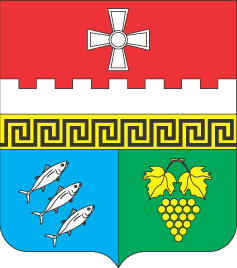 Внутригородское муниципальное образование Балаклавский муниципальный округ (ВМО Балаклавский МО) 